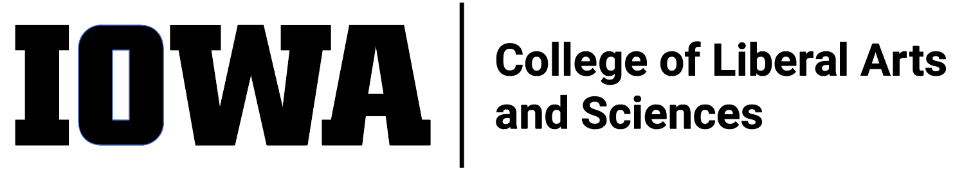 STAFF COUNCIL MONTHLY MEETING
AgendaWednesday 11/16/22, 10:30 a.m.HYBRIDIn-person: 240SH, orJoin Zoom Meetinghttps://uiowa.zoom.us/j/98191553384Call to order by PresidentMinutes approval (10/19/22)New Business Dean’s office meeting debrief (Mark)Ben Hill PresentationBrown Bag Event CoordinationEC Meeting with Dean Nov 10Discuss Visioning Event Report in more detailOld BusinessVisioning Event Report general response from Dean’s officeCommittee updatesElections Committee proposalEx-Officio updatesAdjournITEMS FOR FUTURE AGENDAS:Discuss periodic, traveling coffee talk / Staff Council gatherings to build community, raise awareness about Staff Council, engage staff, recruit new Council members